GREENWOOD PUBLIC SCHOOL,ADITYAPURAM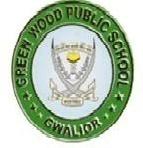 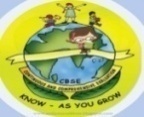 OUR MOTTO-DEVELOPMENT WITH DELIGHTFINAL PRACTICAL DATE SHEETCLASS-XI…………………………………………………………………………………………………………………………………………………………………………………………...GREENWOOD PUBLIC SCHOOL,ADITYAPURAMOUR MOTTO-DEVELOPMENT WITH DELIGHTFINAL PRACTICAL DATE SHEETCLASS-XI……………………………………………………………………………………………………………………………………………………………………………………………GREENWOOD PUBLIC SCHOOL,ADITYAPURAMOUR MOTTO-DEVELOPMENT WITH DELIGHTFINAL PRACTICAL DATE SHEETCLASS-XIDATESUBJECTBATCH07-02-19PHYSICS + CHEMISTRYPCB 08-02-19PHYSICS + CHEMISTRYPCM BATCH I09-02-19PHYSICS + CHEMISTRYPCM BATCH II11-02-19BIO +ACCOUNTANCY + HISTORY12-02-19ECONOMICS +B.ST. +ENTREPRENEURSHIP13-02-19PHYSICAL EDUCATIONDATESUBJECTBATCH07-02-19PHYSICS + CHEMISTRYPCB 08-02-19PHYSICS + CHEMISTRYPCM BATCH I09-02-19PHYSICS + CHEMISTRYPCM BATCH II11-02-19BIO +ACCOUNTANCY + HISTORY12-02-19ECONOMICS +B.ST. +ENTREPRENEURSHIP13-02-19PHYSICAL EDUCATIONDATESUBJECTBATCH07-02-19PHYSICS + CHEMISTRYPCB 08-02-19PHYSICS + CHEMISTRYPCM BATCH I09-02-19PHYSICS + CHEMISTRYPCM BATCH II11-02-19BIO +ACCOUNTANCY + HISTORY12-02-19ECONOMICS +B.ST. +ENTREPRENEURSHIP13-02-19PHYSICAL EDUCATION